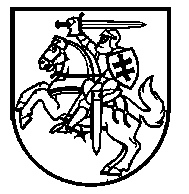 VISAGINO „ATGIMIMO“ GIMNAZIJOS DIREKTORIUSVadovaudamasi Visagino savivaldybės administracijos direktoriaus 2023 m. sausio 9 d. įsakymu Nr. ĮV-E-7 „Dėl centralizuotų ir decentralizuotų viešųjų pirkimų vykdymo ir vidaus kontrolės Visagino savivaldybėje tvarkos aprašo tvirtinimo“ patvirtintu Centralizuotų ir decentralizuotų viešųjų pirkimų vykdymo ir vidaus kontrolės Visagino savivaldybėje tvarkos aprašo 5 punktu: 1. S k i r i u Visagino „Atgimimo“ gimnazijos viešųjų                pirkimų procese ir pirkimų vidaus kontrolėje dalyvaujančius asmenis:1.1. pirkimų iniciatoriais:1.1.1. Vandą Vanagienę, ūkio padalinio vadovę;1.1.2. Olgą Tverdovskają, vyriausiąją virėją;1.2. Vandą Vanagienę, ūkio padalinio vadovę, atsakinga už:1.2.1. pirkimų planavimą; 1.2.2. pirkimų organizavimą ir organizavimo priežiūrą; 1.2.3. pirkimų vykdymą, naudojantis CPO LT elektroniniu katalogu;1.3. pirkimų organizatore:1.3.1. Vandą Vanagienę, ūkio padalinio vadovę;1.4. Centrinės viešųjų pirkimų informacinės sistemos (toliau -CVP IS) administratore:1.4.1. Vandą Vanagienę, ūkio padalinio vadovę;1.5. Pirkimų valdymo sistemos administratore:1.5.1. Vandą Vanagienę, ūkio padalinio vadovę;1.6. paslaugų ir prekių pirkimo sutarčių vykdymo kontrolę atliekančius asmenis:1.6.1. Olgą Tverdovskają, vyriausiąją virėją; maisto produktų sutartys;1.6.2. Vandą Vanagienę, ūkio padalinio vadovę; ūkinės veiklos sutartys;1.6.3. Jolantą Deksnienę, direktoriaus pavaduotoją ugdymui; ugdymo turinio sutartys.1.7. Gelėną Kiškytę, vyriausiąją buhalterę, prevencinę pirkimų ir pirkimo sutarčių vykdymo kontrolę atliekančiu asmeniu. 2. S u d a r a u Viešojo pirkimo komisiją:2.1. Vanda Vanagienė – komisijos pirmininkė, ūkio padalinio vadovė;2.2. Vida Baliukevič – komisijos sekretorė, laborantė;2.3. Jolanta Deksnienė – komisijos narė, direktoriaus pavaduotoja ugdymui;2.4. Natalija Lukjanova – komisijos narė, bibliotekininkė;2.5. Olga Tverdovskaja – komisijos narė, vyriausioji virėja;2.6. Mikhail Puchinskij – komisijos narys, kompiuterinės technikos inžinierius.3. N u r o d a u  viešųjų  pirkimų procese ir pirkimų vidaus kontrolėje dalyvaujantiems asmenims vadovautis Centralizuotų ir decentralizuotų viešųjų pirkimų vykdymo ir vidaus kontrolės Visagino savivaldybėje tvarkos aprašu, patvirtintu Visagino savivaldybės administracijos direktoriaus 2023 m. sausio 9 d. įsakymu Nr. ĮV-E-7.4. P r i p a ž į s t u netekusiu galios gimnazijos direktoriaus . balandžio 5 d. įsakymą Nr. 1.24.V-43, 2021 m. rugsėjo 8 d. įsakymą Nr. 1.24.V-72, 2021 m. sausio 4 d. įsakymą Nr. 1.24.V-6, 2022 m. spalio 28 d. įsakymą Nr. 1.24. V-85, 2021 m. kovo 4 d. įsakymą Nr. 1.24.V-26, 2022 m. sausio 14 d įsakymą Nr. 1.24.V-3. Gimnazijos direktorė 		Veronika VoitekianĮSAKYMASDĖL VIEŠŲJŲ PIRKIMŲ PROCESE IR PIRKIMŲ VIDAUS KONTROLĖJE DALYVAUJANČIŲ ASMENŲ BEI KOMISIJOS TVIRTINIMO2023 m. sausio 9 d. Nr. 1.24.V-4Visaginas